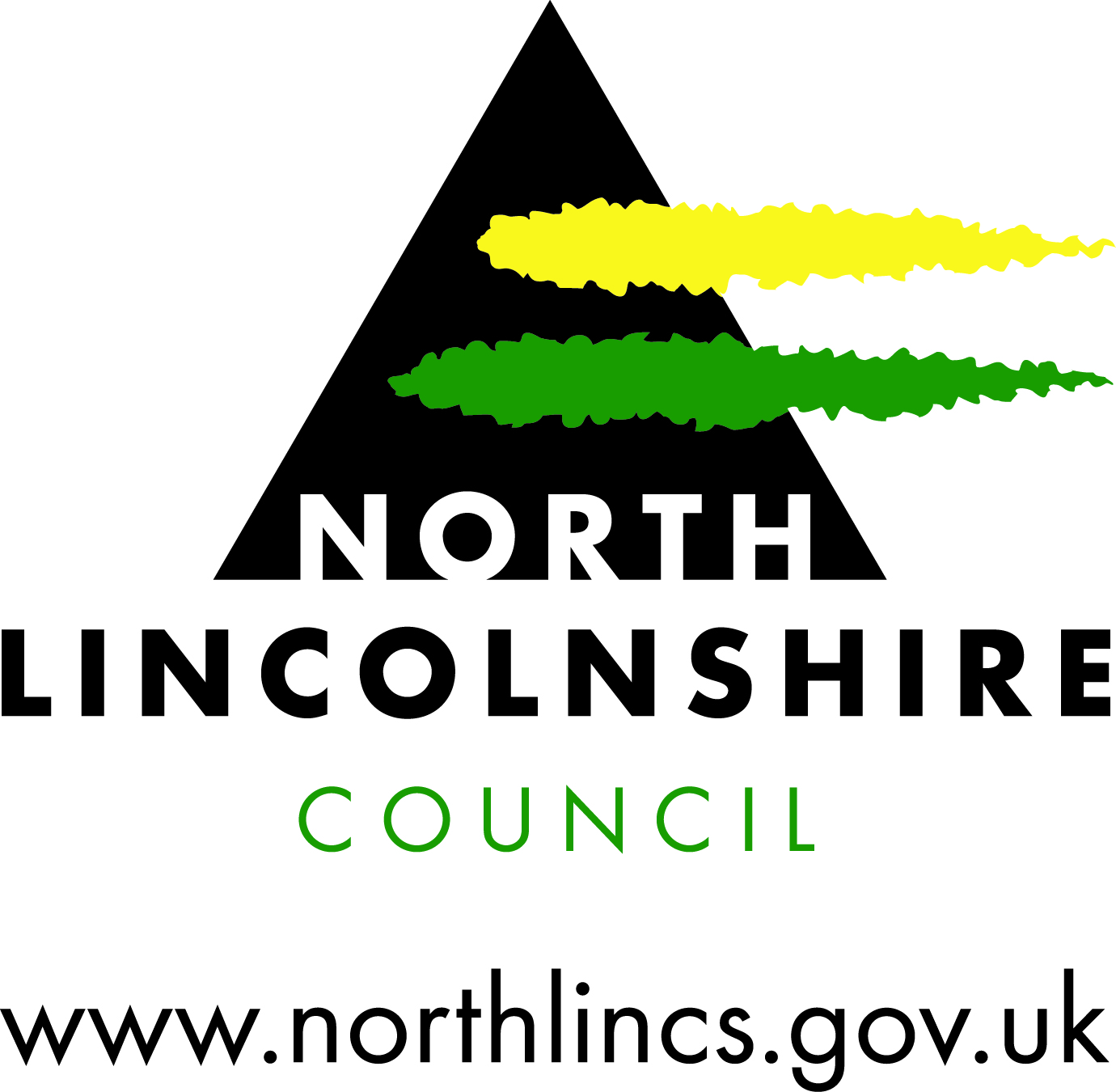 Easy ReadAdult Social Care Annual Report  2017/2018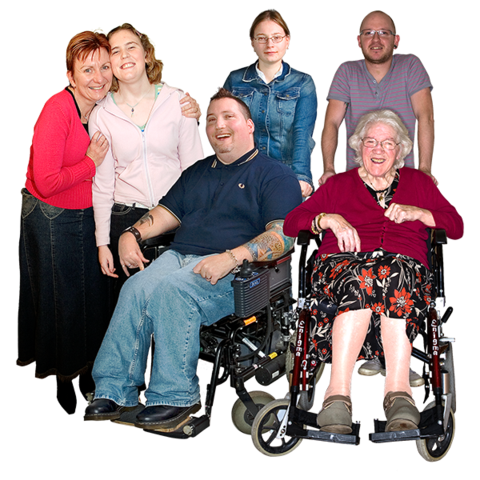 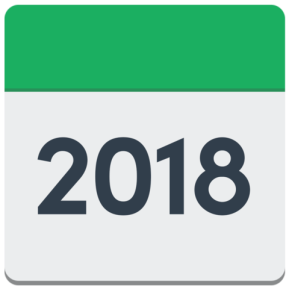 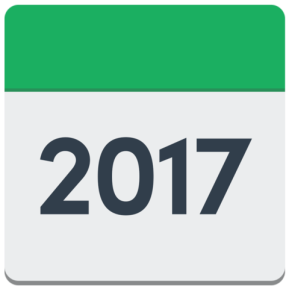 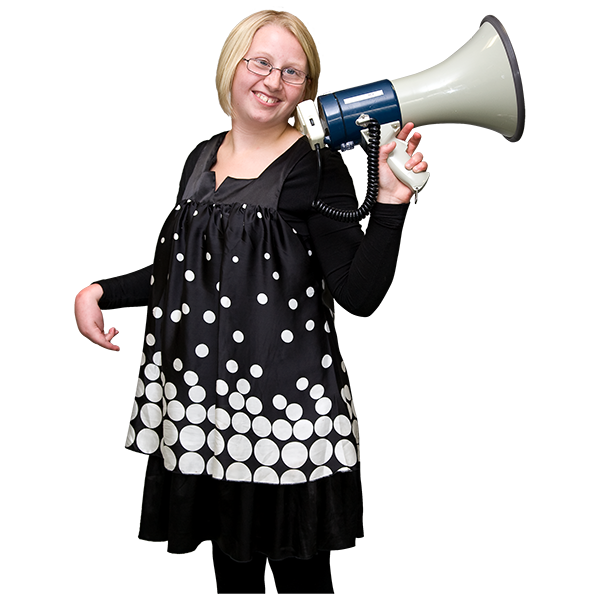 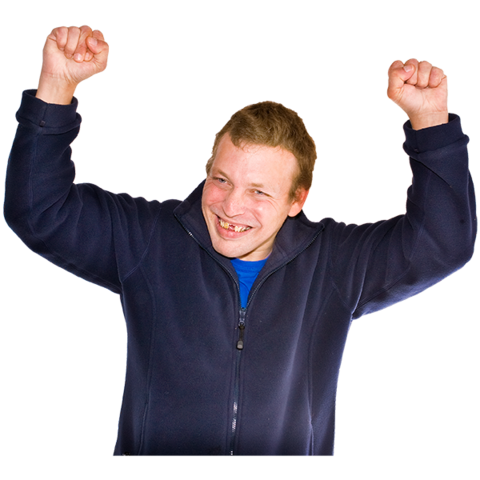 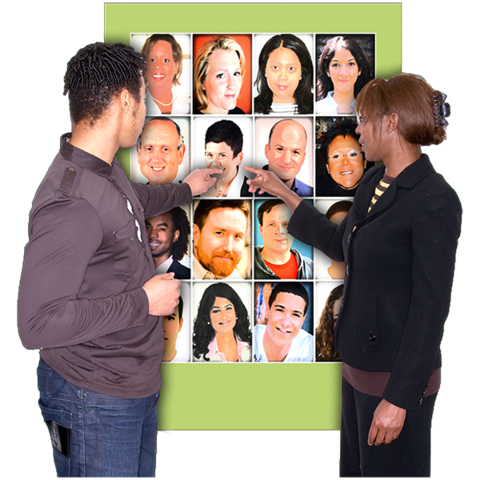 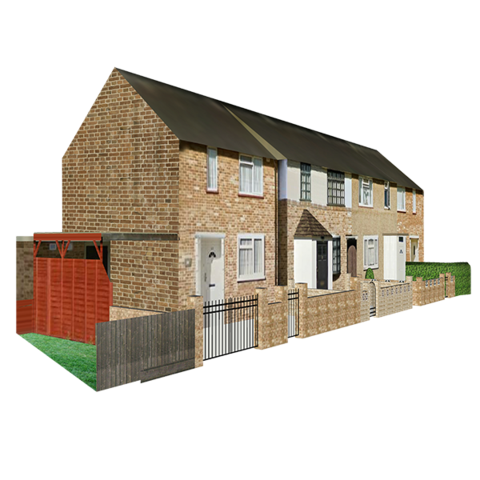 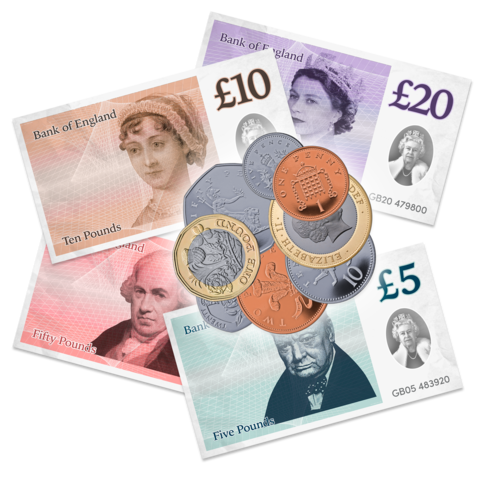 Next year, we will: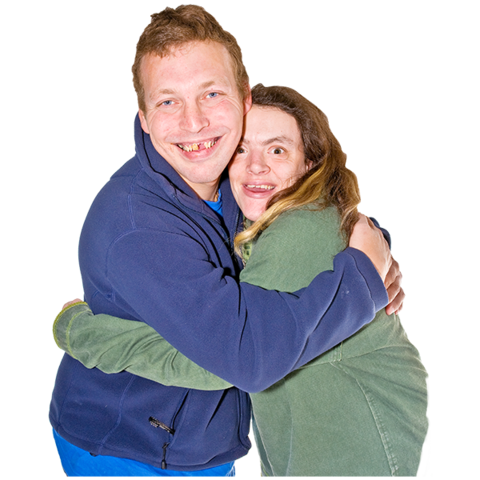 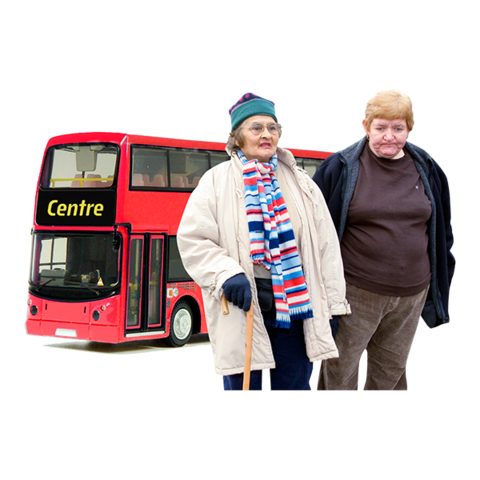 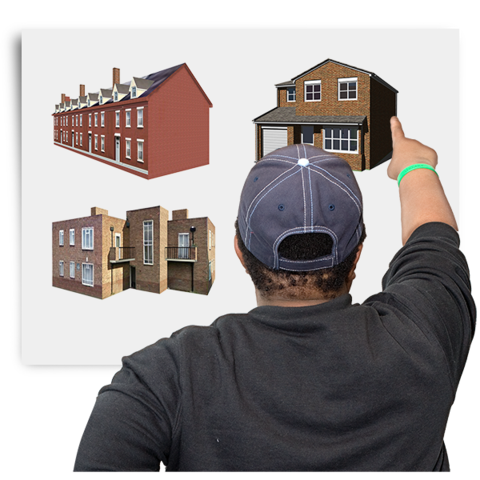 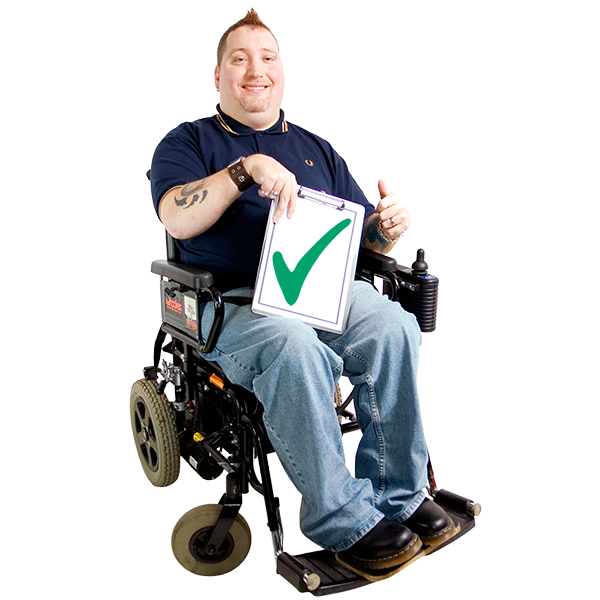 My StoryMarie fell over on ice and had to go to hospital. We helped her to get healthy again and live independently after her fall. Marie has a guide dog called Courtney. Whilst she was in hospital, Courtney had to live with a foster family. Marie said she missed Courtney.  We supported Marie to get better.  Marie is well again and Courtney is back home with Marie.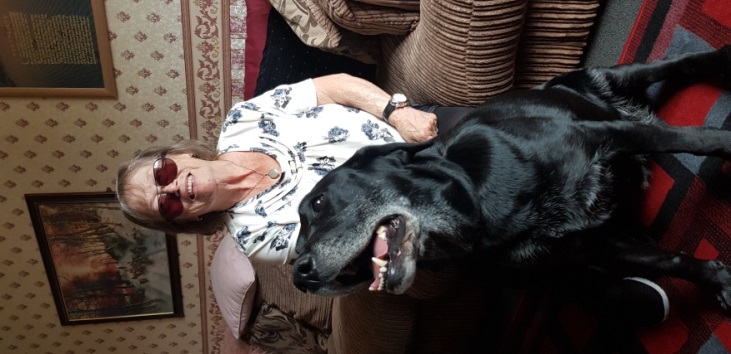 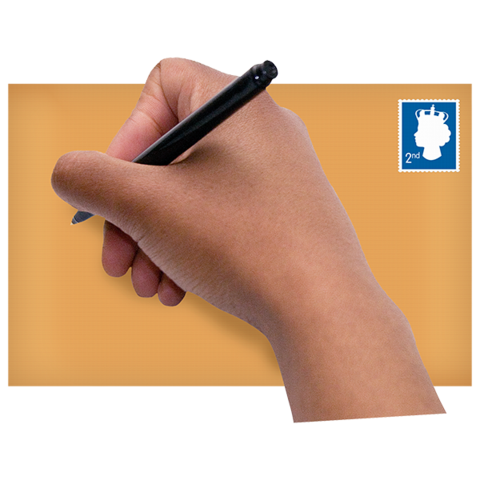 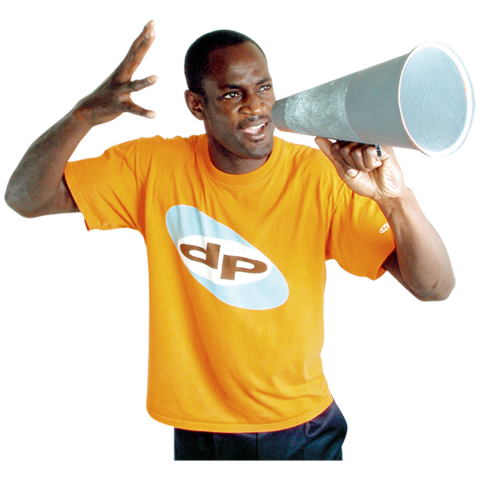 